PREDSEDA NÁRODNEJ RADY SLOVENSKEJ REPUBLIKYČíslo: CRD-1690/2011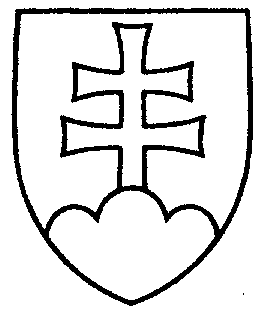 328ROZHODNUTIEPREDSEDU NÁRODNEJ RADY SLOVENSKEJ REPUBLIKYz 29. apríla 2011o návrhu pridelenia návrhu zákona, podaného poslancami Národnej rady Slovenskej republiky na prerokovanie výborom Národnej rady Slovenskej republiky	N a v r h u j e m	Národnej rade Slovenskej republiky	A. p r i d e l i ť	návrh poslancov Národnej rady Slovenskej republiky Jaroslava SUJU, Petra KALISTA a Kamila KRNÁČA na vydanie zákona, ktorým sa mení a dopĺňa zákon 
č. 274/2009 Z. z. o poľovníctve a o zmene a doplnení niektorých zákonov (tlač 347), doručený 28. apríla 2011	na prerokovanie	Ústavnoprávnemu výboru Národnej rady Slovenskej republiky	aVýboru Národnej rady Slovenskej republiky pre pôdohospodárstvo a životné prostredie;	B. u r č i ť	a) k návrhu zákona ako gestorský Výbor Národnej rady Slovenskej republiky 
pre pôdohospodárstvo a životné prostredie,	b) lehotu na prerokovanie návrhu zákona v druhom čítaní vo výbore 
do 30 dní a v gestorskom výbore do 32 dní od prerokovania návrhu zákona v Národnej rade Slovenskej republiky v prvom čítaní.Richard   S u l í k   v. r.